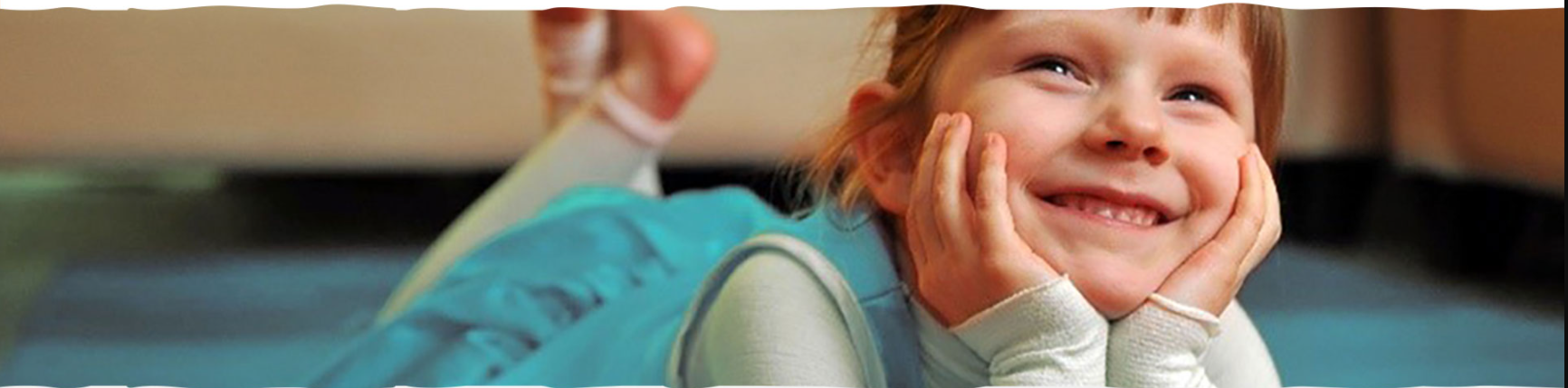 Charity Number SC042392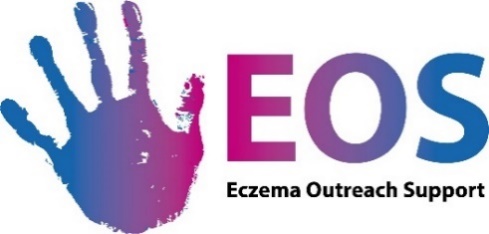 Chief Executive Officer Recruitment PackHours			FT, worked flexiblyPlace of work		Home and Office based (Linlithgow, West Lothian)Salary			£40k+ Duration		PermanentLeave			28 days Pension		Employer’s contribution: 4%, employee’s contribution: 4%Line Manager	EOS ChairAbout EOS - Eczema Outreach Support was set up 10 years ago to support families with eczema and has been delivering a growing range of emotional and practical support activities, alongside working with clinical networks, research teams, schools and the private sector.Purpose of the RoleThe Chief Executive is responsible for the smooth running of the charity, provides leadership to staff and supports the board to fulfil its strategic and governance duties.Key ResponsibilitiesStrategic directionProvide leadership and direction for the organisation and its staff in line with our visionClearly articulate and communicate EOS’s vision, mission and values, both to staff and othersDrive EOS’s strategy and business plan while establishing clear targetsEnsure awareness of current and changing legislation e.g., GDPR, Safe guarding, etc.Supporting the boardResponsibility for working with and advising the Board of Trustees with regard to strategic developments, opportunities and challenges. Support the Board of Trustees to ensure that the organisation is in all aspects legally and financially compliant and operating to best practice.Advise and work with the Chair and Board of Trustees in developing its structures, and in formulating and reviewing policy.External AffairsPromote and encourage multi-agency partnerships with third sector, statutory bodies and the corporate sector in the funding and delivery of projects, following our code of ethics.Building and maintaining relationships with relevant health care professionals and academics across the UK and internationallyEnsure effective participation in relevant national and international networksMedia Spokesperson: represent the work of EOS in publicity and media opportunities, with quotes and interviews, ensuring a consistently good public image and reputation.Finances and FundraisingAccountable for fundraising from a range of sources to deliver EOS’s agreed strategic objectives in the medium term and working towards an increased sustainability in the long termResponsibility for liaising with funders, writing applications and applying for grants from various trusts and foundationsResponsibility for securing corporate partnership agreementsEnsure grants are spent appropriately within aims of the charity, the grants’ terms and in accordance with OSCR regulationsReport to funders in a timely and accurate wayOverseeing budget managementOverseeing all financial reporting ensuring it is accurate and done on a timely and regular basis, including the annual accounts/annual reportPeople ManagementProvide leadership, direction and motivation for staff and volunteersOversee the recruitment, training and management of staff, with an emphasis on wellbeing, honesty and empowerment.Line management of the Senior Management Team, including the continuous improvement of SMT meetings and practices.OperationsOversee the development and delivery of EOS’s services in line with the aims and objectives of the organisationOversee all services to ensure they are delivered to a high standard and are monitored and evaluated to meet the needs of beneficiaries and funders’ requirementsIdentify areas of organisational development and take actionResponsibility for identifying and managing risks within the organisation Ensure that the highest standards exist for good health and safety practicesManage the organisation with due regard to equal opportunities, safeguarding, the General Data Protection Regulations UK (GDPR), and the Data Protection ActCulturePromote Diversity, Equality, Inclusion and human rights in all of the charity’s work and practicesSustain a staff culture where everyone is valued and equipped to do their job; where staff are empowered to take ownership of projects and where professional development is encouragedOther Attend EOS events when required, which will include getting involved in children’s activities on the day and engaging with groups of children. A PVG check will be required.Any other duties that may arise within the job EOS LeadershipStaffing StructurePerson specificationsHow to applyWhat you should send - There is no application form. Please provide: 1. A CV, explaining what your experience is. We are also interested in people’s life experience when it is relevant to the post, such as hobbies and roles you do on a voluntary basis.2. A covering letter demonstrating:how you meet the person specificationsAND why you would like to work with us3. The names and contact details of 2 people who will give you a reference. They should know you in roles that are relevant for this post. We will not contact anyone for a reference until after the interview stage. Where to send your applicationThe closing date for applications is 27th August, midnight. You can send them by email (preferably) or by post: Email: Recruitment@eos.org.ukPost: EOS, Bryerton House, 129 High Street, Linlithgow, EH49 7EJInterviewsThe 1st round of interviews will be held in Linlithgow or online depending on Covid restrictions and personal preference on Monday 6th September and Wednesday 8th September.More information about EOS: www.eos.org.ukFor an informal conversation about the post, you can contact us by email in the first instance at Recruitment@eos.org.ukEczema Outreach Support’s strategy 2020-2024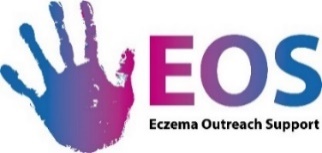 Our vision is that Families with eczema in the UK flourish in a society where they can lead healthy and fulfilled lives.We won't give up until every child and their family get the help they need throughout their eczema journey.EssentialDesirableQualification and Personal DevelopmentA relevant professional or leadership qualification or equivalent knowledge gained through experienceXDemonstrable commitment to CPDxLeadership and ManagementExperience of operating effectively at a senior level in the Third SectorxEffective leadership and management skillsxAbility to motivate and inspire othersxAbility to respond to change effectivelyxExperience in monitoring and evaluationxFinance and fundraisingExperience in preparation, monitoring and management of budgetsxExperience in writing successful funding applicationsxExperience in securing funding from the private sectorxExperience in writing reports to fundersxRelationship ManagementInclusive leadership style and ability to bring people with youxAbility to build and cultivate relationships with external partners, such as Health Care professionals, the private sector, academics, other third sector  organisationsxOtherExperience of representing an organisation in the mediaxExperience of working with a Board of TrusteesxUnderstands the challenges created by chronic conditions, especially eczemaxDemonstrable commitment to equal opportunity and inclusionx